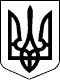 УКРАЇНАЧЕЧЕЛЬНИЦЬКА РАЙОННА РАДАВІННИЦЬКОЇ ОБЛАСТІРІШЕННЯ № 90 15 липня 2016 року                                                                      5 сесія 7 скликанняПро стан законності, боротьби зі злочинністю, охорони громадського порядку та виконання Єдиної комплексної правоохоронної програмиЧечельницького району	Заслухавши інформацію начальника Чечельницького відділення поліції Бершадського відділу поліції ГУ НПУ «Про стан законності, боротьби зі злочинністю, охорони громадського порядку та виконання Єдиної комплексної правоохоронної програми  Чечельницького району», відповідно до пункту 36 частини 1 статті 43 Закону України «Про місцеве самоврядування в Україні», з метою покращення роботи із забезпечення правопорядку й безпеки громадян на території району, враховуючи висновки постійних комісій районної ради з питань регламенту, депутатської діяльності та етики, зміцнення законності і правопорядку і з питань бюджету та комунальної власності, районна рада ВИРІШИЛА:	1. Інформацію начальника Чечельницького відділення поліції Бершадського відділу поліції ГУ НПУ Басалиги Р.І. взяти до відома.	2. Рекомендувати: 	1) Виконкомам селищної та сільських рад, районній державній адміністрації, Чечельницькому відділенню поліції Бершадського відділу поліції ГУ НПУ:	а) продовжувати практику заслуховування на загальних зборах громадян за місцем проживання звітів дільничних інспекторів;	б) забезпечити виконання Єдиної комплексної правоохоронної програми, вжити заходів з усунення причин, що негативно впливають на стан правопорядку в районі;	в) активізувати діяльність громадських формувань по охороні громадського порядку у вечірній час в населених пунктах району.	2) Правоохоронним органам району ширше використовувати засоби масової інформації для проведення профілактичної роботи серед населення по попередженню скоєння злочинів та правопорушень.	3. Контроль за виконанням цього рішення покласти на постійні комісії районної ради з питань регламенту, депутатської діяльності та етики, зміцнення законності і правопорядку (Лісницький В.О.) і з питань бюджету та комунальної власності (Савчук В.В.).Голова районної ради                                                        С.В. П’яніщук